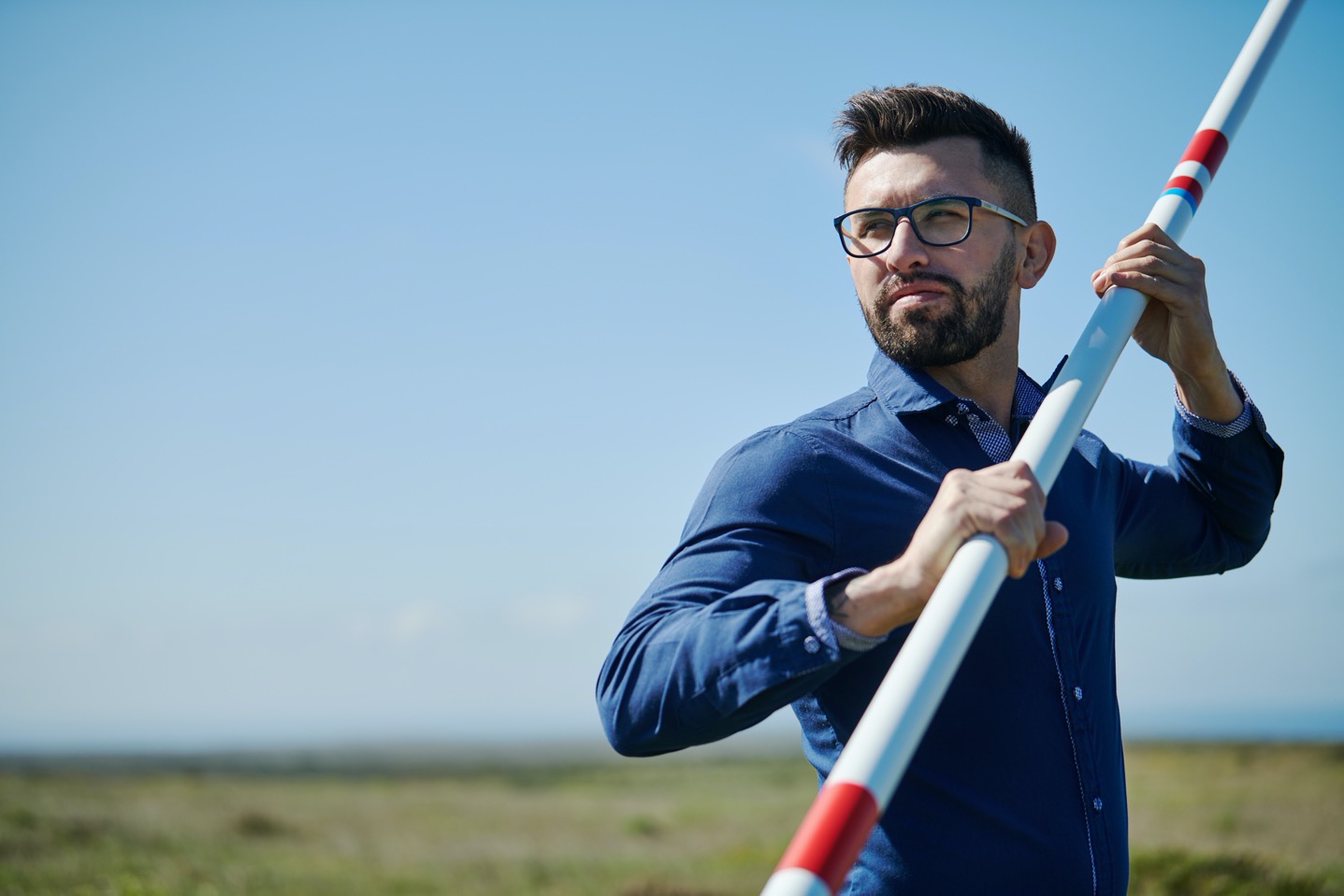 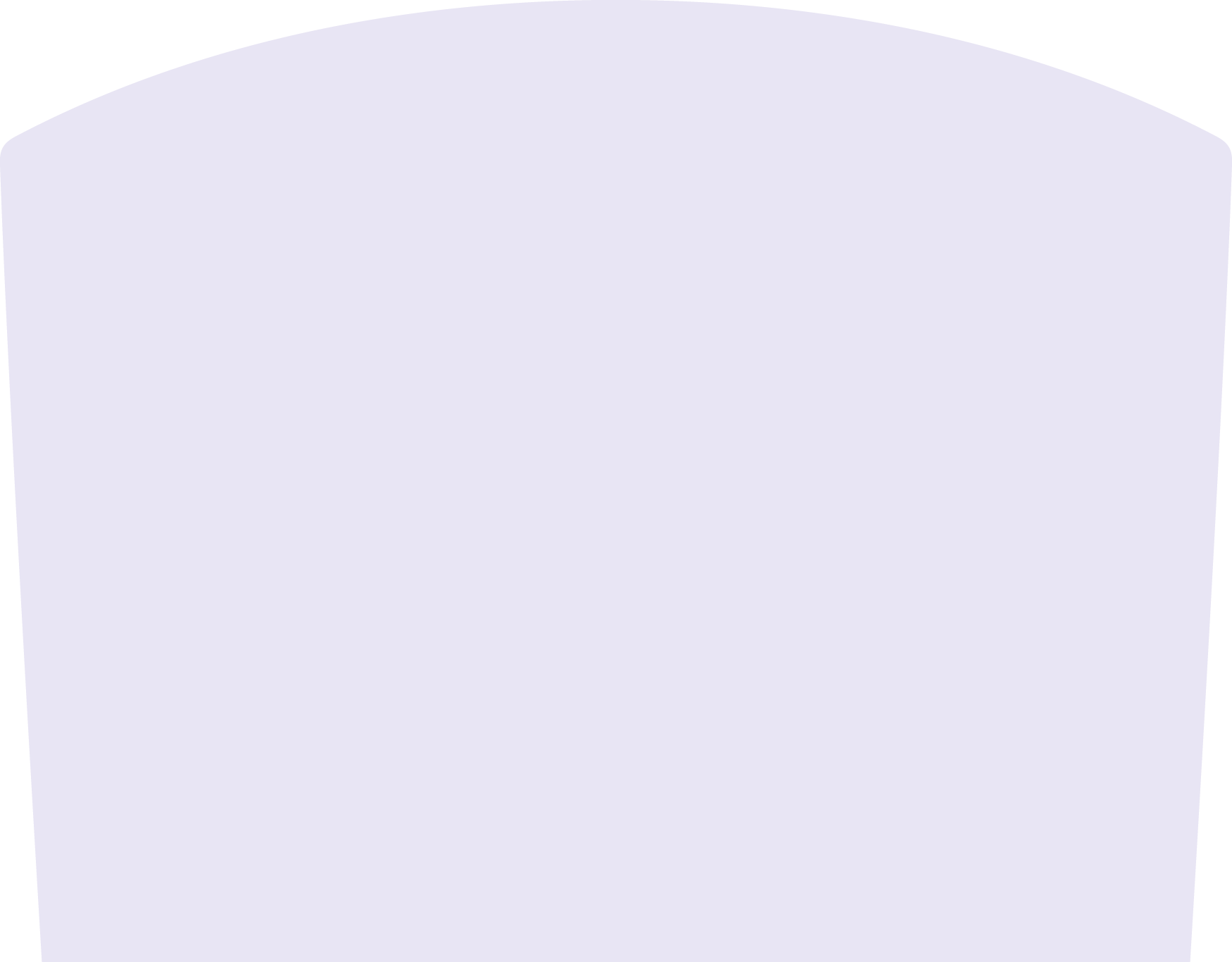 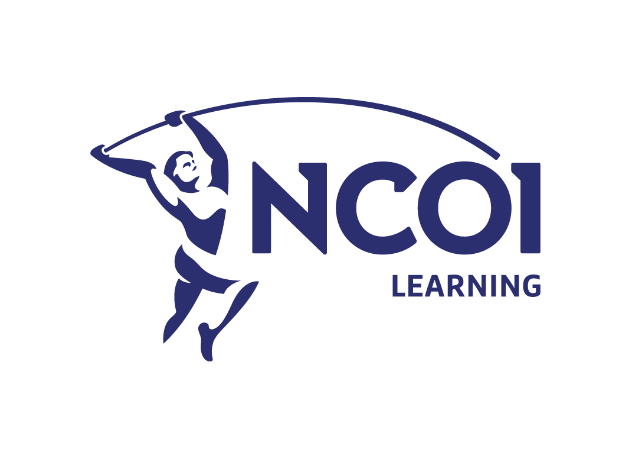 Kop 1 – Heading 1Kop 2 – Heading 2Kop 3 - Heading 3Kop 4 – Heading 4Kop 5 – Heading 5Body tekstGenummerde lijst. – List paragraph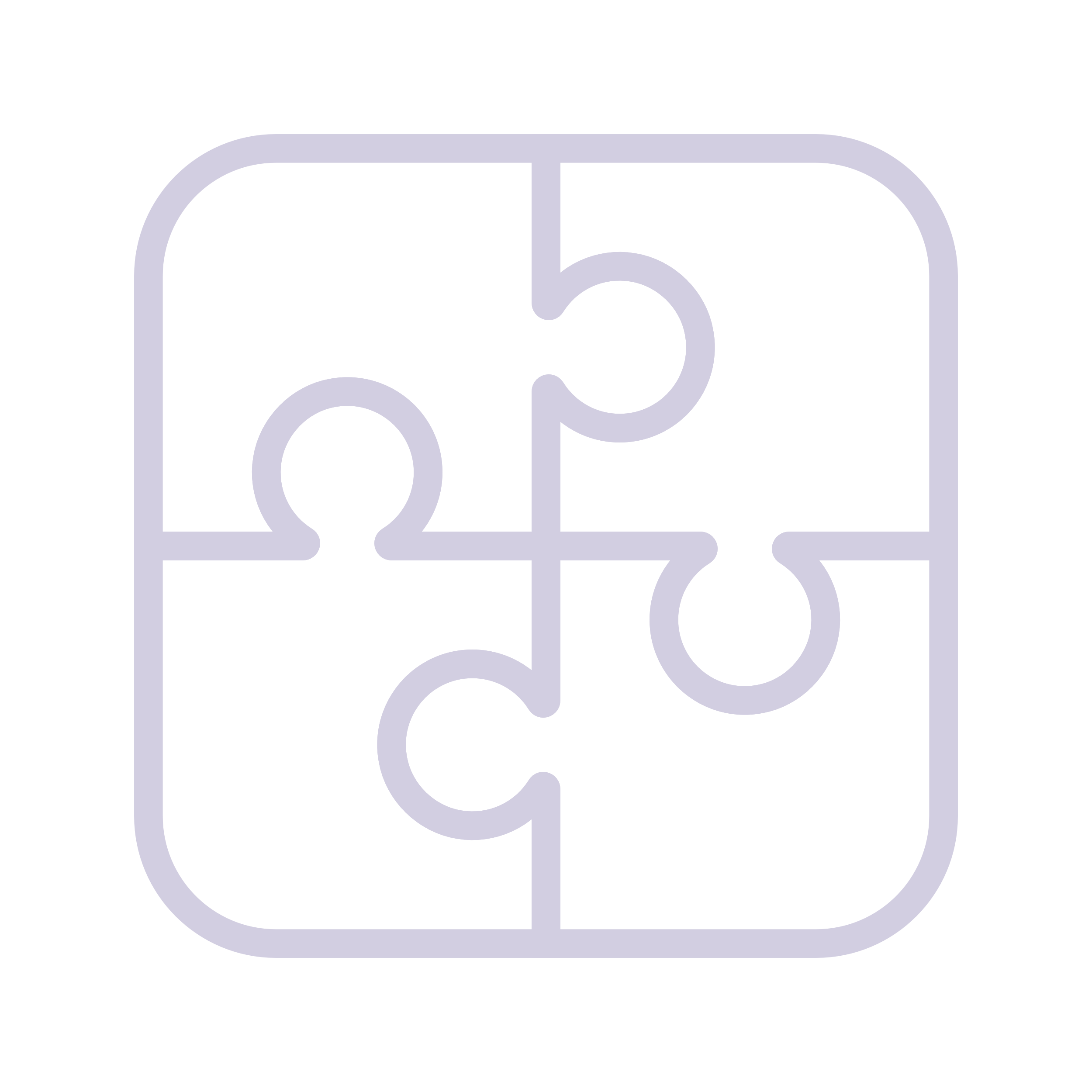 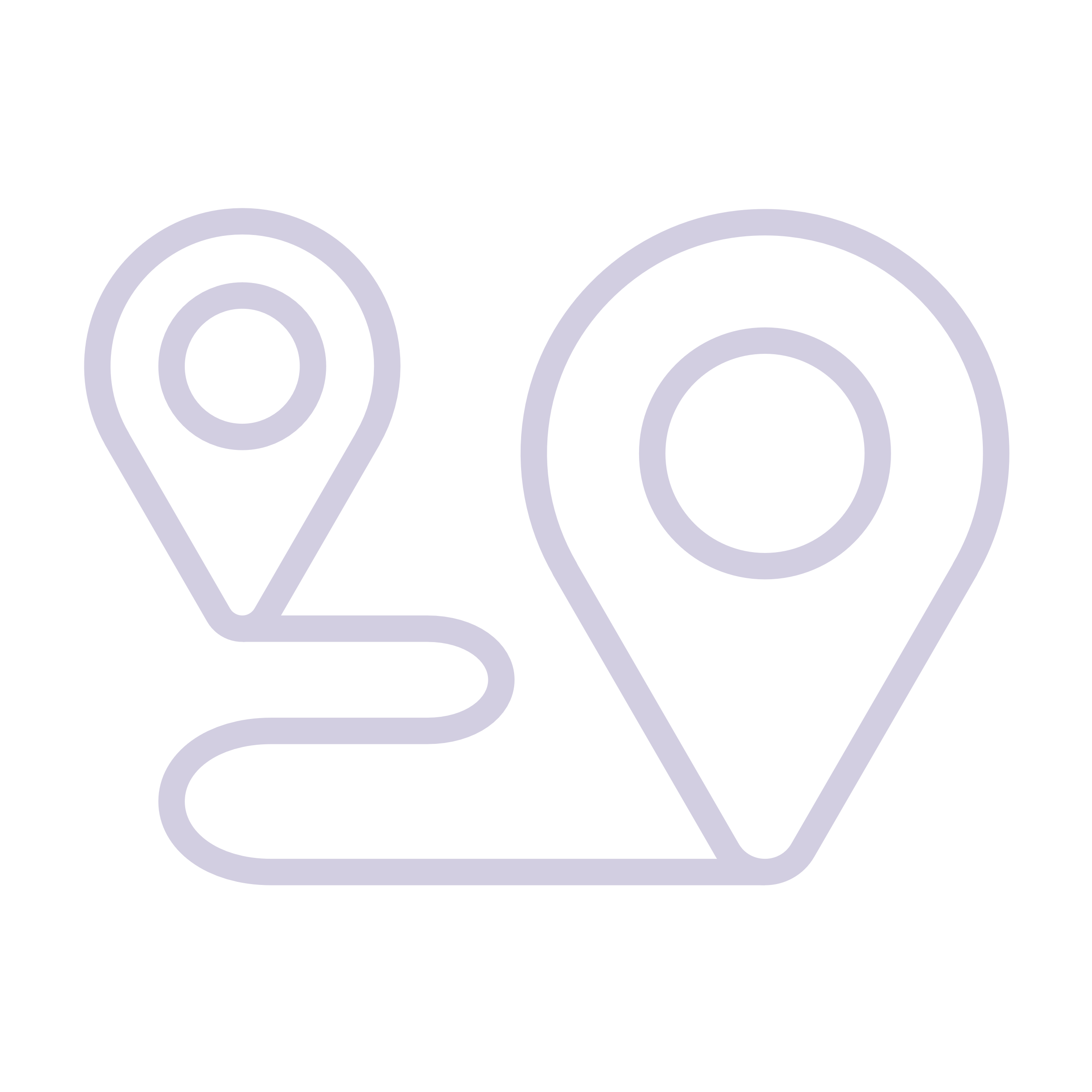 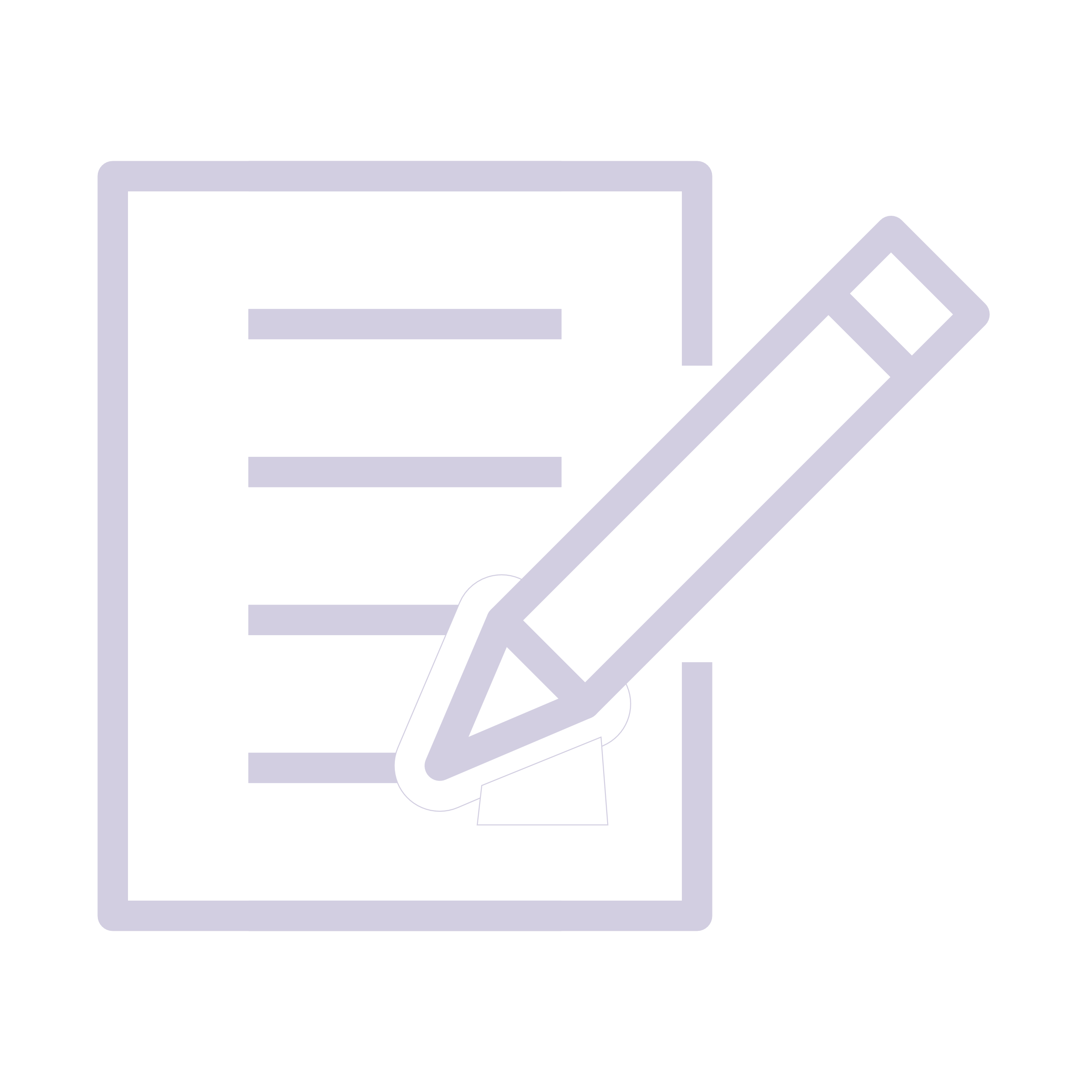 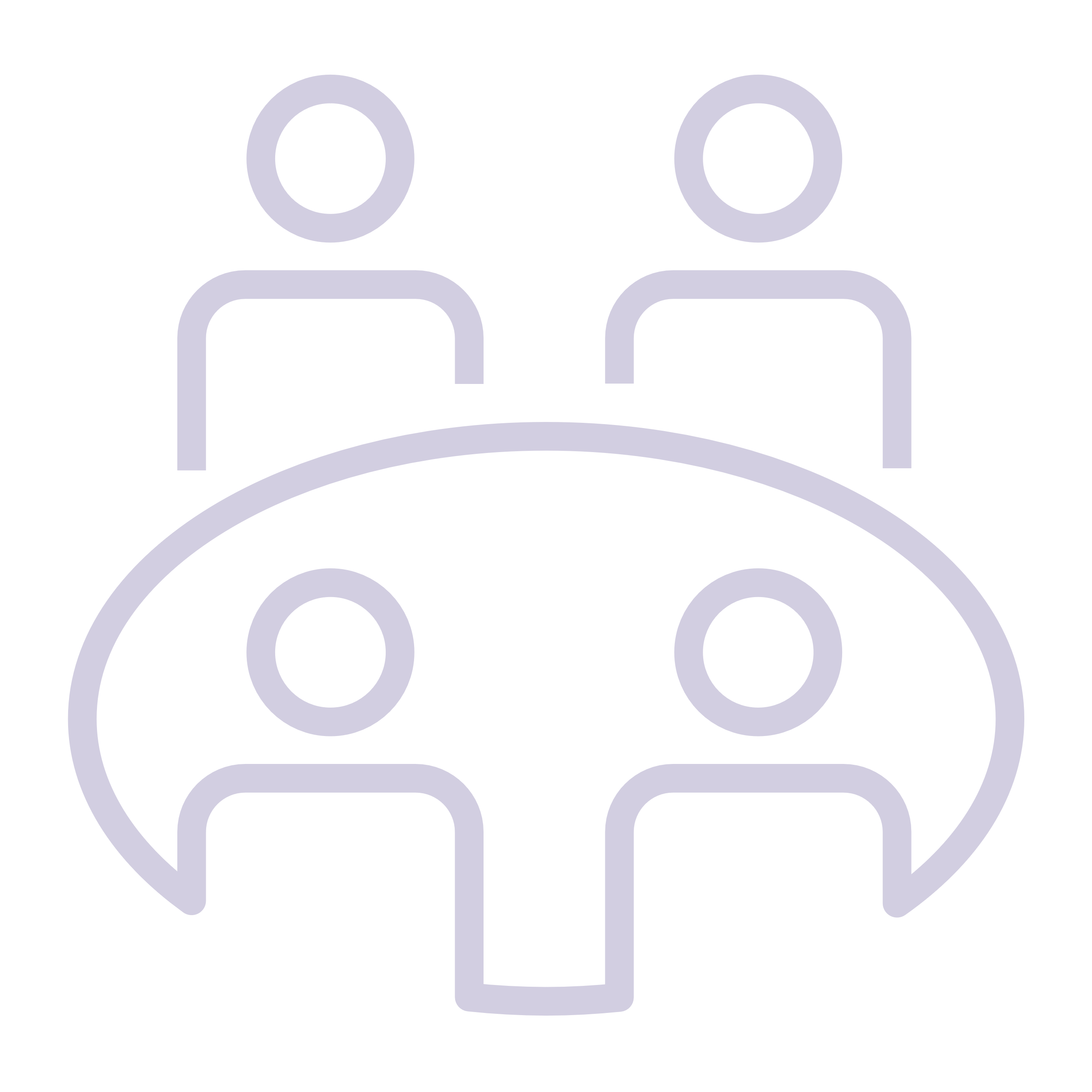 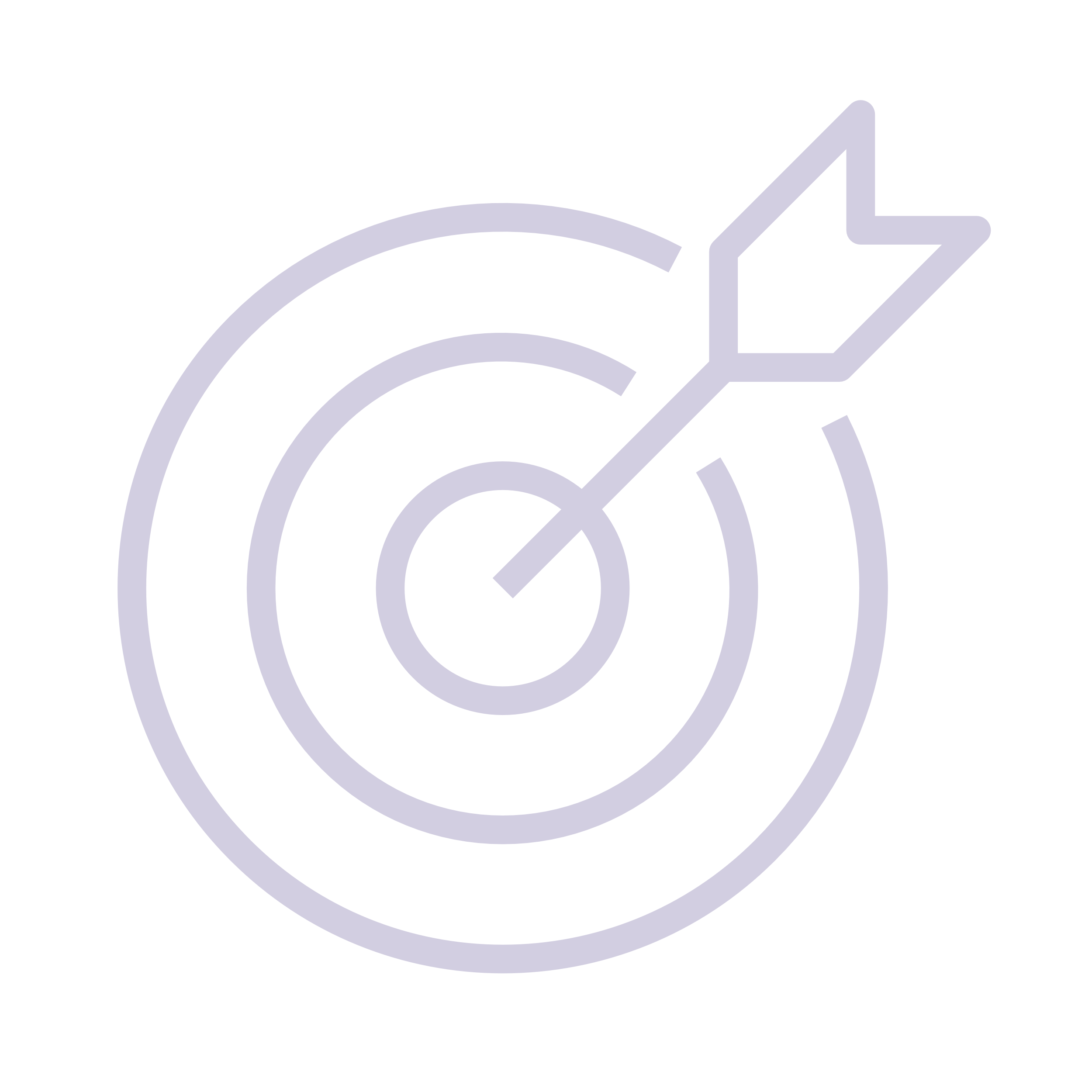 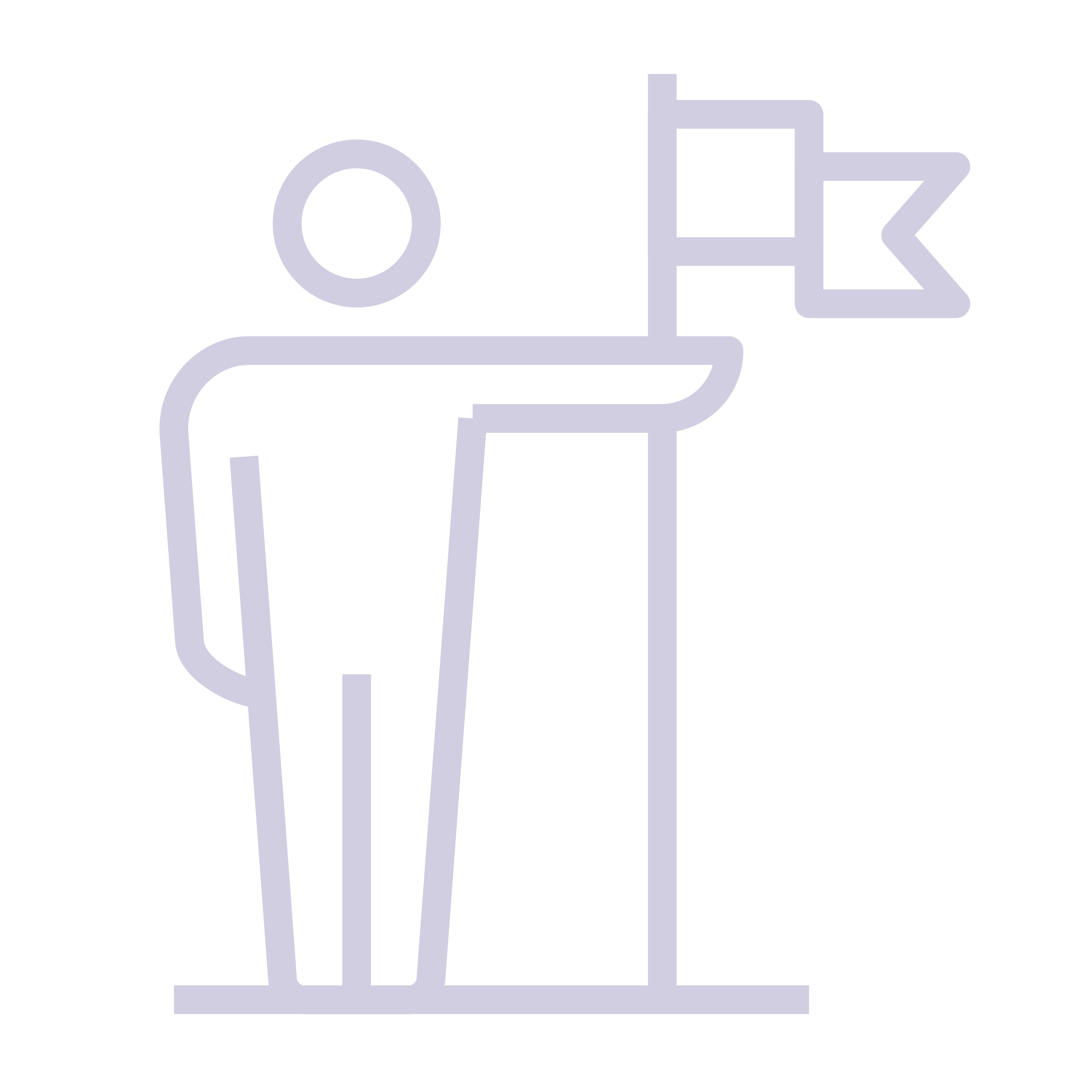 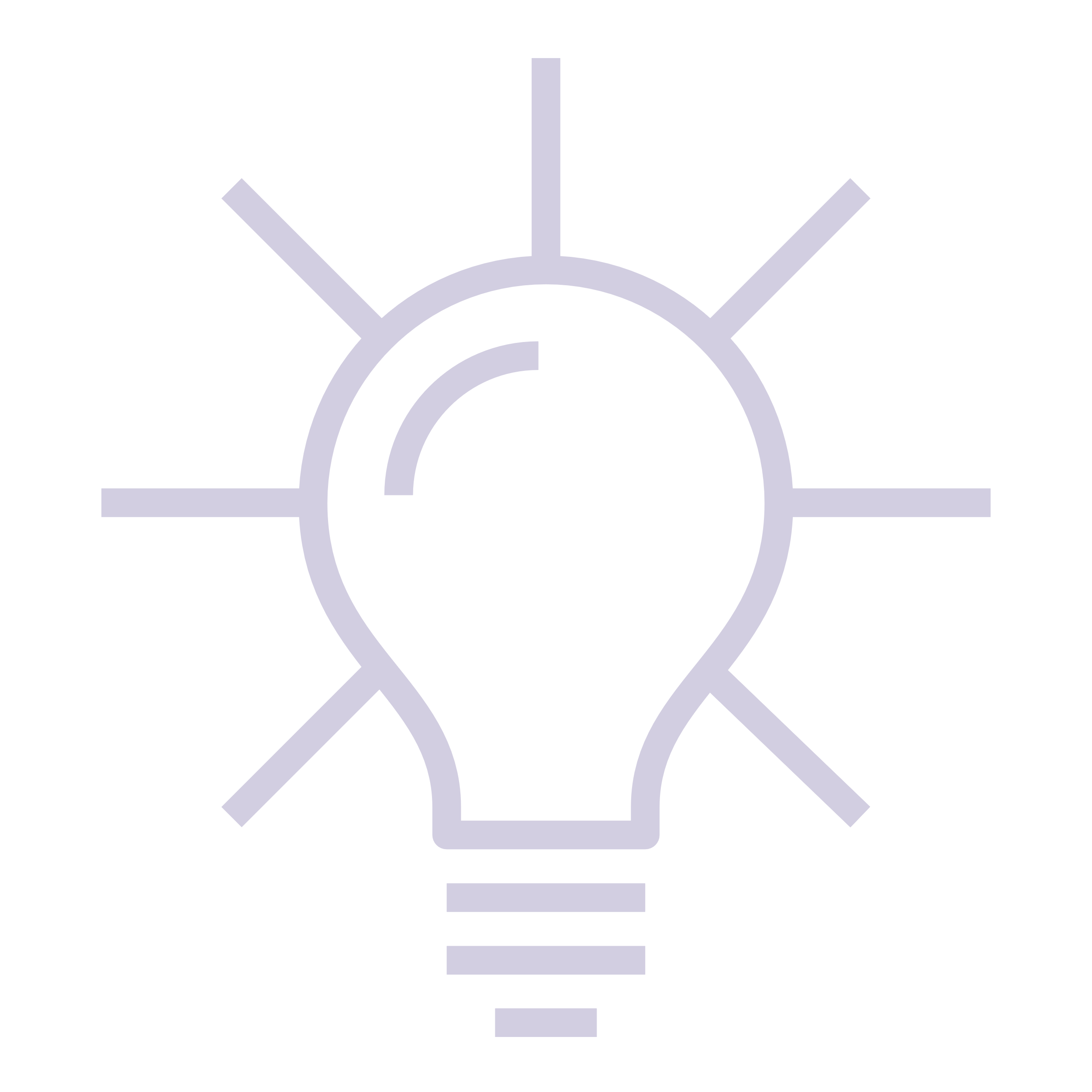 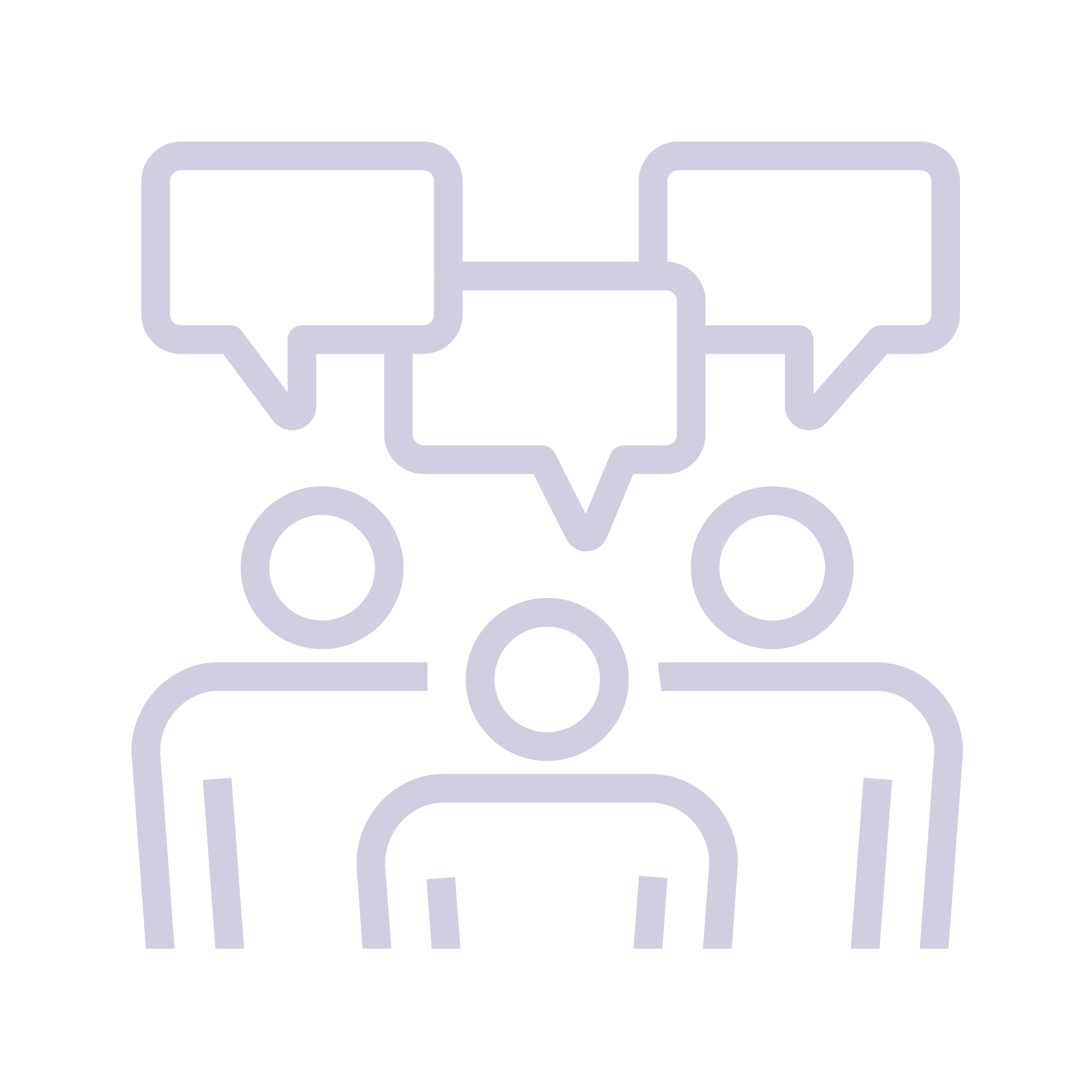 